السيرة الذاتيةالمعلومات الشخصيةالاسم الثلاثي: عمار سعدي اسماعيل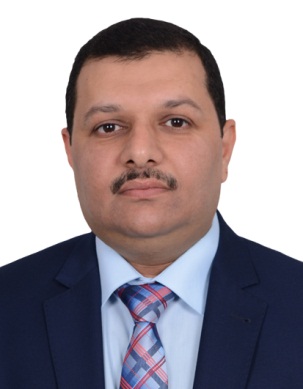 الجنسية: عراقيمحل الولادة: بغدادتاريخ الولادة: 19/12/1979الاختصاص العام: علوم التربة والموارد المائيةالاختصاص الدقيق: مسح وتصنيف الترباللقب العلمي: مدرس الحالة الزوجية: متزوجالبريد الإلكتروني: ammaryahya@tu.edu.iq الشهاداتاللقب العلميالدروس التي يقوم بتدريسهاالبحوث والمقالات المنشورةالتكريم والجوائز وكتب الشكرالمناصب التي شغلهامصادقة السيد العميد                                                           مصادقة السيد رئيس الجامعةتالشهادةالتقديرالدولة المانحةالجامعة المانحةالاختصاصتأريخها 1 البكالوريوس جيد العراق تكريت انتاج نباتي 22/7/2002 2 الماجستير جيد جداً العراق تكريت مسح وتصنيف الترب 25/8/20113الدكتوراهجيد جداًالعراقتكريتمسح وتصنيف الترب2/5/2017تاللقب العلميتأريخ الحصول عليه 1 مدرس مساعد 08/25/20112مدرس2/5/2017تالدروس التي يقوم بتدريسها في الدراسات الاوليةالدروس التي يقوم بتدريسها في الدراسات العليا 1 مورفولوجي التربة N/A 2 التحسس النائي N/A3مسح وتصنيف التربN/A4مساحة مستوية5مبادئ علم التربة إدارة تربتالبحوث والمقالات المنشورةتأريخ النشرمكان النشرالرابط 1 استخدام طرق المعالجة الرقمية ونظم المعلومات الجغرافية في تشخيص وحدات خارطة الترب لمنطقة غرب مكحول في محافظة صلاح الدين 02/01/2012 مجلة جامعة تكريت للعلوم الزراعية : مجلد 12 - العدد 1N/A 2 محتوى الترب من بعض الأكاسيد كدالة لتطور التربة في محافظة نينوى / شمال العراق 2016 مجلة تكريت للعلوم الصرفةمجلد 21 –العدد 5N/A3إستخدام تقانات الإستشعار عن بعد في تقييم حالة التدهور في التربة والغطاء النباتي غرب طية مكحول 2017مجلة جامعة تكريت للعلوم الصرفة مجلد 22 العدد 44الخواص المورفولوجية والانعكاسية الطيفية لبعض الترب المتدهورة غرب طية مكحول 2017مجلة جامعة تكريت للعلوم الصرفة مجلد 22 العدد 75إستخدام تقانات الاستشعار عن بعد في مراقبة تغير وتدهور الغطاء النباتي والتربة غرب طية مكحول / محافظة صلاح الدين مجلة الزراعة العراقية البحثيةتالجهة المانحةتاريخهأسباب المنح نوع المنح1السيد وزير التعليم  23/7/2007الجهد المتميز المبذول في تطوير الجامعة كتاب شكر2عميد كلية الزراعة 28 /4 / 2008الأمانة والنزاهة في لجنة المشترياتكتاب شكر وتقدير2 كتاب شكر وتقدير -السيد رئيس الجامعة 16/4/2012 الاحتفال بيوم الجامعة وذكرى مرور 25 عام على تاسيسهاكتاب شكر3 السيد رئيس الجامعة 20/6/2012 المشاركة بدورة الترقيات العلمية الثامنة عشرة والحصول على درجة تقييم امتيازكتاب شكر4وزير التعليم العالي 23/7/2013 شكر وتقدير من قبل معالي وزير التعليم العالي والبحث العلميكتاب شكر5السيد رئيس الجامعة22/1/2014كتاب شكر وتقدير من السيد رئيس الجامعةكتاب شكر6السيد رئيس الجامعة13/6/2014شكر وتقدير من السيد رئيس الجامعةكتاب شكر7السيد رئيس الجامعة25/8/2014الامانة والاخلاص بأداء الواجبات لكافة منتسبي الجامعةكتاب شكر وتقدير8السيد رئيس الجامعة11/5/2015الاحتفال بالذكرى الثامنة والعشرون لتأسيس جامعتناكتاب شكر وتقدير 9السيد رئيس الجامعة24/1/2017اداء الواجبات في مقر الجامعة البديل في كركوك وعودة الجامعة الى مقرها الأصيلكتاب شكر وتقدير 10السيد رئيس الجامعة20/6/2017الحصول على تقدير امتياز في التقييم السنوي للعام الدراسي 2015-2016كتاب شكر وتقدير 11السيد رئيس الجامعة16/8/2017تنفيذ برنامج العمل التطوعي خدمةً بالمؤسسة التعليمية ودورها في خدمة تعزيز الخدمة المجتمعية وترسيخ ثقافتهاكتاب شكر وتقدير12جامعة تكريت/كلية العلوم 21-23/11/2017المشاركة في روشة العمل "جودة المختبرات الكيميائية وفق معايير GLP للفترة من 21-23-11-2017 شهادة مشاركة13وزير الزراعة 18-19/10/2017المشاركة في المؤتمر العلمي الأول لمكافحة التصحر والمنعقد للمدة من 18-19/10/2017شهادة مشاركة14عميد كلية الزراعة10-11/4/2018المشاركة الفعالة في تقييم الأبحاث المقدمة الى المؤتمر العلمي السابع والدولي الأول للبحوث الزراعية لكلية الزراعة بجامعة تكريت والمنعقد تحت شعار " النهوض بالواقع الزراعي لدعم الأمن الغذائي " شهادة تقديريةتالمنصبالمكانالتاريخ 1 مقرر قسم علوم التربة والموارد المائية كلية الزراعة - قسم علوم التربة والموارد المائية 06/27/2012  الى 1/11/2012 